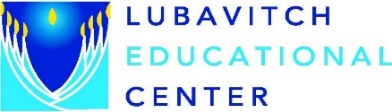 AUGUSTAUGUSTAUGUSTAUGUSTAUGUSTAUGUSTAUGUSTAUGUST26   25 Av.  Open School, All Grades,  2:00 – 4:00 pm28   27 Av.  First Day of SchoolNOVEMBERNOVEMBERNOVEMBERNOVEMBERNOVEMBERNOVEMBERNOVEMBERNOVEMBER16   18 Cheshvan.  Class Melave Malkas, Grades 2-521   23 Cheshvan.  Professional Development Day.  smtwtfsAUGUST26   25 Av.  Open School, All Grades,  2:00 – 4:00 pm28   27 Av.  First Day of SchoolsmtwtfsNOVEMBER16   18 Cheshvan.  Class Melave Malkas, Grades 2-521   23 Cheshvan.  Professional Development Day.  123AUGUST26   25 Av.  Open School, All Grades,  2:00 – 4:00 pm28   27 Av.  First Day of School12NOVEMBER16   18 Cheshvan.  Class Melave Malkas, Grades 2-521   23 Cheshvan.  Professional Development Day.  45678910AUGUST26   25 Av.  Open School, All Grades,  2:00 – 4:00 pm28   27 Av.  First Day of School3456789NOVEMBER16   18 Cheshvan.  Class Melave Malkas, Grades 2-521   23 Cheshvan.  Professional Development Day.  11121314151617AUGUST26   25 Av.  Open School, All Grades,  2:00 – 4:00 pm28   27 Av.  First Day of School10111213141516NOVEMBER16   18 Cheshvan.  Class Melave Malkas, Grades 2-521   23 Cheshvan.  Professional Development Day.  18192021222324AUGUST26   25 Av.  Open School, All Grades,  2:00 – 4:00 pm28   27 Av.  First Day of School17181920212223NOVEMBER16   18 Cheshvan.  Class Melave Malkas, Grades 2-521   23 Cheshvan.  Professional Development Day.  25262728293031AUGUST26   25 Av.  Open School, All Grades,  2:00 – 4:00 pm28   27 Av.  First Day of School24252627282930NOVEMBER16   18 Cheshvan.  Class Melave Malkas, Grades 2-521   23 Cheshvan.  Professional Development Day.  AUGUST26   25 Av.  Open School, All Grades,  2:00 – 4:00 pm28   27 Av.  First Day of SchoolNOVEMBER16   18 Cheshvan.  Class Melave Malkas, Grades 2-521   23 Cheshvan.  Professional Development Day.  SEPTEMBERSEPTEMBERSEPTEMBERSEPTEMBERSEPTEMBERSEPTEMBERSEPTEMBERSEPTEMBER29-30     29 Elul -1 Tishrei.  Rosh             Hashana RecessDECEMBERDECEMBERDECEMBERDECEMBERDECEMBERDECEMBERDECEMBERDECEMBER1    3 Kislev.  Parent-Teacher Conferences, 9:30 am to 12:00 pm.26-30    28 Kislev-2 Teves.  Chanukah Recess  23mtwtfsSEPTEMBER29-30     29 Elul -1 Tishrei.  Rosh             Hashana RecesssmtwtfsDECEMBER1    3 Kislev.  Parent-Teacher Conferences, 9:30 am to 12:00 pm.26-30    28 Kislev-2 Teves.  Chanukah Recess  1234567SEPTEMBER29-30     29 Elul -1 Tishrei.  Rosh             Hashana Recess1234567DECEMBER1    3 Kislev.  Parent-Teacher Conferences, 9:30 am to 12:00 pm.26-30    28 Kislev-2 Teves.  Chanukah Recess  891011121314SEPTEMBER29-30     29 Elul -1 Tishrei.  Rosh             Hashana Recess891011121314DECEMBER1    3 Kislev.  Parent-Teacher Conferences, 9:30 am to 12:00 pm.26-30    28 Kislev-2 Teves.  Chanukah Recess  15161718192021SEPTEMBER29-30     29 Elul -1 Tishrei.  Rosh             Hashana Recess15161718192021DECEMBER1    3 Kislev.  Parent-Teacher Conferences, 9:30 am to 12:00 pm.26-30    28 Kislev-2 Teves.  Chanukah Recess  22232425262728SEPTEMBER29-30     29 Elul -1 Tishrei.  Rosh             Hashana Recess22232425262728DECEMBER1    3 Kislev.  Parent-Teacher Conferences, 9:30 am to 12:00 pm.26-30    28 Kislev-2 Teves.  Chanukah Recess  2930SEPTEMBER29-30     29 Elul -1 Tishrei.  Rosh             Hashana Recess293031DECEMBER1    3 Kislev.  Parent-Teacher Conferences, 9:30 am to 12:00 pm.26-30    28 Kislev-2 Teves.  Chanukah Recess  SEPTEMBER29-30     29 Elul -1 Tishrei.  Rosh             Hashana RecessDECEMBER1    3 Kislev.  Parent-Teacher Conferences, 9:30 am to 12:00 pm.26-30    28 Kislev-2 Teves.  Chanukah Recess  OCTOBEROCTOBEROCTOBEROCTOBEROCTOBEROCTOBEROCTOBEROCTOBER1-2   2-3 Tishrei.   Rosh Hashana Recess8-9   9-10 Tishrei.   Yom Kippur Recess10    11 Tishrei.  School starts 9:30 am 13-23   14-24 Tishrei.  Sukkos Recess   JANUARYJANUARYJANUARYJANUARYJANUARYJANUARYJANUARYJANUARY7    10 Teves.   Fast of the 10th of Teves. 12:00 pm Dismissal  20-26    23-29 Teves.   Mid-Winter Recess  smtwtfsOCTOBER1-2   2-3 Tishrei.   Rosh Hashana Recess8-9   9-10 Tishrei.   Yom Kippur Recess10    11 Tishrei.  School starts 9:30 am 13-23   14-24 Tishrei.  Sukkos Recess   smtwtfsJANUARY7    10 Teves.   Fast of the 10th of Teves. 12:00 pm Dismissal  20-26    23-29 Teves.   Mid-Winter Recess  12345OCTOBER1-2   2-3 Tishrei.   Rosh Hashana Recess8-9   9-10 Tishrei.   Yom Kippur Recess10    11 Tishrei.  School starts 9:30 am 13-23   14-24 Tishrei.  Sukkos Recess   1234JANUARY7    10 Teves.   Fast of the 10th of Teves. 12:00 pm Dismissal  20-26    23-29 Teves.   Mid-Winter Recess  6789101112OCTOBER1-2   2-3 Tishrei.   Rosh Hashana Recess8-9   9-10 Tishrei.   Yom Kippur Recess10    11 Tishrei.  School starts 9:30 am 13-23   14-24 Tishrei.  Sukkos Recess   567891011JANUARY7    10 Teves.   Fast of the 10th of Teves. 12:00 pm Dismissal  20-26    23-29 Teves.   Mid-Winter Recess  6789101112OCTOBER1-2   2-3 Tishrei.   Rosh Hashana Recess8-9   9-10 Tishrei.   Yom Kippur Recess10    11 Tishrei.  School starts 9:30 am 13-23   14-24 Tishrei.  Sukkos Recess   56891011JANUARY7    10 Teves.   Fast of the 10th of Teves. 12:00 pm Dismissal  20-26    23-29 Teves.   Mid-Winter Recess  13141516171819OCTOBER1-2   2-3 Tishrei.   Rosh Hashana Recess8-9   9-10 Tishrei.   Yom Kippur Recess10    11 Tishrei.  School starts 9:30 am 13-23   14-24 Tishrei.  Sukkos Recess   12131415161718JANUARY7    10 Teves.   Fast of the 10th of Teves. 12:00 pm Dismissal  20-26    23-29 Teves.   Mid-Winter Recess  20212223242526OCTOBER1-2   2-3 Tishrei.   Rosh Hashana Recess8-9   9-10 Tishrei.   Yom Kippur Recess10    11 Tishrei.  School starts 9:30 am 13-23   14-24 Tishrei.  Sukkos Recess   19202122232425JANUARY7    10 Teves.   Fast of the 10th of Teves. 12:00 pm Dismissal  20-26    23-29 Teves.   Mid-Winter Recess  2728293031OCTOBER1-2   2-3 Tishrei.   Rosh Hashana Recess8-9   9-10 Tishrei.   Yom Kippur Recess10    11 Tishrei.  School starts 9:30 am 13-23   14-24 Tishrei.  Sukkos Recess   262728293031JANUARY7    10 Teves.   Fast of the 10th of Teves. 12:00 pm Dismissal  20-26    23-29 Teves.   Mid-Winter Recess  FEBRUARYFEBRUARYFEBRUARYFEBRUARYFEBRUARYFEBRUARYFEBRUARYFEBRUARY9     14 Shevat.   Mother-Daughter Tea10   15 Shevat.   Professional Development Day.14   19 Shevat.   Shulchos ConventionMAYMAYMAYMAYMAYMAYMAYMAY6,7   12,13 Iyar.  Stanford Exams, Grades 6, 7 and 8.12   18 Iyar.  Lag B’Omer.  Early Dismissal.28-31   5-8 Sivan.  Shavuos Recess.smtwtfsFEBRUARY9     14 Shevat.   Mother-Daughter Tea10   15 Shevat.   Professional Development Day.14   19 Shevat.   Shulchos ConventionsmtwtfsMAY6,7   12,13 Iyar.  Stanford Exams, Grades 6, 7 and 8.12   18 Iyar.  Lag B’Omer.  Early Dismissal.28-31   5-8 Sivan.  Shavuos Recess.1FEBRUARY9     14 Shevat.   Mother-Daughter Tea10   15 Shevat.   Professional Development Day.14   19 Shevat.   Shulchos Convention12MAY6,7   12,13 Iyar.  Stanford Exams, Grades 6, 7 and 8.12   18 Iyar.  Lag B’Omer.  Early Dismissal.28-31   5-8 Sivan.  Shavuos Recess.2345678FEBRUARY9     14 Shevat.   Mother-Daughter Tea10   15 Shevat.   Professional Development Day.14   19 Shevat.   Shulchos Convention3456789MAY6,7   12,13 Iyar.  Stanford Exams, Grades 6, 7 and 8.12   18 Iyar.  Lag B’Omer.  Early Dismissal.28-31   5-8 Sivan.  Shavuos Recess.9101112131415FEBRUARY9     14 Shevat.   Mother-Daughter Tea10   15 Shevat.   Professional Development Day.14   19 Shevat.   Shulchos Convention10111213141516MAY6,7   12,13 Iyar.  Stanford Exams, Grades 6, 7 and 8.12   18 Iyar.  Lag B’Omer.  Early Dismissal.28-31   5-8 Sivan.  Shavuos Recess.9101112131415FEBRUARY9     14 Shevat.   Mother-Daughter Tea10   15 Shevat.   Professional Development Day.14   19 Shevat.   Shulchos Convention101113141516MAY6,7   12,13 Iyar.  Stanford Exams, Grades 6, 7 and 8.12   18 Iyar.  Lag B’Omer.  Early Dismissal.28-31   5-8 Sivan.  Shavuos Recess.16171819202122FEBRUARY9     14 Shevat.   Mother-Daughter Tea10   15 Shevat.   Professional Development Day.14   19 Shevat.   Shulchos Convention17181920212223MAY6,7   12,13 Iyar.  Stanford Exams, Grades 6, 7 and 8.12   18 Iyar.  Lag B’Omer.  Early Dismissal.28-31   5-8 Sivan.  Shavuos Recess.23242526272829FEBRUARY9     14 Shevat.   Mother-Daughter Tea10   15 Shevat.   Professional Development Day.14   19 Shevat.   Shulchos Convention24252627282930MAY6,7   12,13 Iyar.  Stanford Exams, Grades 6, 7 and 8.12   18 Iyar.  Lag B’Omer.  Early Dismissal.28-31   5-8 Sivan.  Shavuos Recess.FEBRUARY9     14 Shevat.   Mother-Daughter Tea10   15 Shevat.   Professional Development Day.14   19 Shevat.   Shulchos Convention31MAY6,7   12,13 Iyar.  Stanford Exams, Grades 6, 7 and 8.12   18 Iyar.  Lag B’Omer.  Early Dismissal.28-31   5-8 Sivan.  Shavuos Recess.MARCHMARCHMARCHMARCHMARCHMARCHMARCHMARCH  9     13 Adar.  Fast of Esther;              12:00 pm Dismissal10   14 Adar.  Purim; Special        Program11   15 Adar.  Shushan Purim; No       ClassesJUNEJUNEJUNEJUNEJUNEJUNEJUNEJUNE17    25 Sivan.  8th Grade Graduation18    26 Sivan.  Final Day of SchoolsmtwtfsMARCH  9     13 Adar.  Fast of Esther;              12:00 pm Dismissal10   14 Adar.  Purim; Special        Program11   15 Adar.  Shushan Purim; No       ClassessmtwtfsJUNE17    25 Sivan.  8th Grade Graduation18    26 Sivan.  Final Day of School1234567MARCH  9     13 Adar.  Fast of Esther;              12:00 pm Dismissal10   14 Adar.  Purim; Special        Program11   15 Adar.  Shushan Purim; No       Classes123456JUNE17    25 Sivan.  8th Grade Graduation18    26 Sivan.  Final Day of School891011121314MARCH  9     13 Adar.  Fast of Esther;              12:00 pm Dismissal10   14 Adar.  Purim; Special        Program11   15 Adar.  Shushan Purim; No       Classes78910111213JUNE17    25 Sivan.  8th Grade Graduation18    26 Sivan.  Final Day of School81011121314MARCH  9     13 Adar.  Fast of Esther;              12:00 pm Dismissal10   14 Adar.  Purim; Special        Program11   15 Adar.  Shushan Purim; No       Classes78910111213JUNE17    25 Sivan.  8th Grade Graduation18    26 Sivan.  Final Day of School15161718192021MARCH  9     13 Adar.  Fast of Esther;              12:00 pm Dismissal10   14 Adar.  Purim; Special        Program11   15 Adar.  Shushan Purim; No       Classes14151617181920JUNE17    25 Sivan.  8th Grade Graduation18    26 Sivan.  Final Day of School22232425262728MARCH  9     13 Adar.  Fast of Esther;              12:00 pm Dismissal10   14 Adar.  Purim; Special        Program11   15 Adar.  Shushan Purim; No       Classes21222324252627JUNE17    25 Sivan.  8th Grade Graduation18    26 Sivan.  Final Day of School293031MARCH  9     13 Adar.  Fast of Esther;              12:00 pm Dismissal10   14 Adar.  Purim; Special        Program11   15 Adar.  Shushan Purim; No       Classes282930JUNE17    25 Sivan.  8th Grade Graduation18    26 Sivan.  Final Day of SchoolMARCH  9     13 Adar.  Fast of Esther;              12:00 pm Dismissal10   14 Adar.  Purim; Special        Program11   15 Adar.  Shushan Purim; No       ClassesJUNE17    25 Sivan.  8th Grade Graduation18    26 Sivan.  Final Day of SchoolAPRILAPRILAPRILAPRILAPRILAPRILAPRILAPRIL3-19   9-25 Nissan.  Pesach RecesssmtwtfsAPRIL3-19   9-25 Nissan.  Pesach Recess1234APRIL3-19   9-25 Nissan.  Pesach Recess567891011APRIL3-19   9-25 Nissan.  Pesach Recess   No Classes   No Classes   No Classes   No Classes12131415161718APRIL3-19   9-25 Nissan.  Pesach Recess19202122232425APRIL3-19   9-25 Nissan.  Pesach Recess  Special Program  Special Program  Special Program  Special Program2627282930APRIL3-19   9-25 Nissan.  Pesach Recess